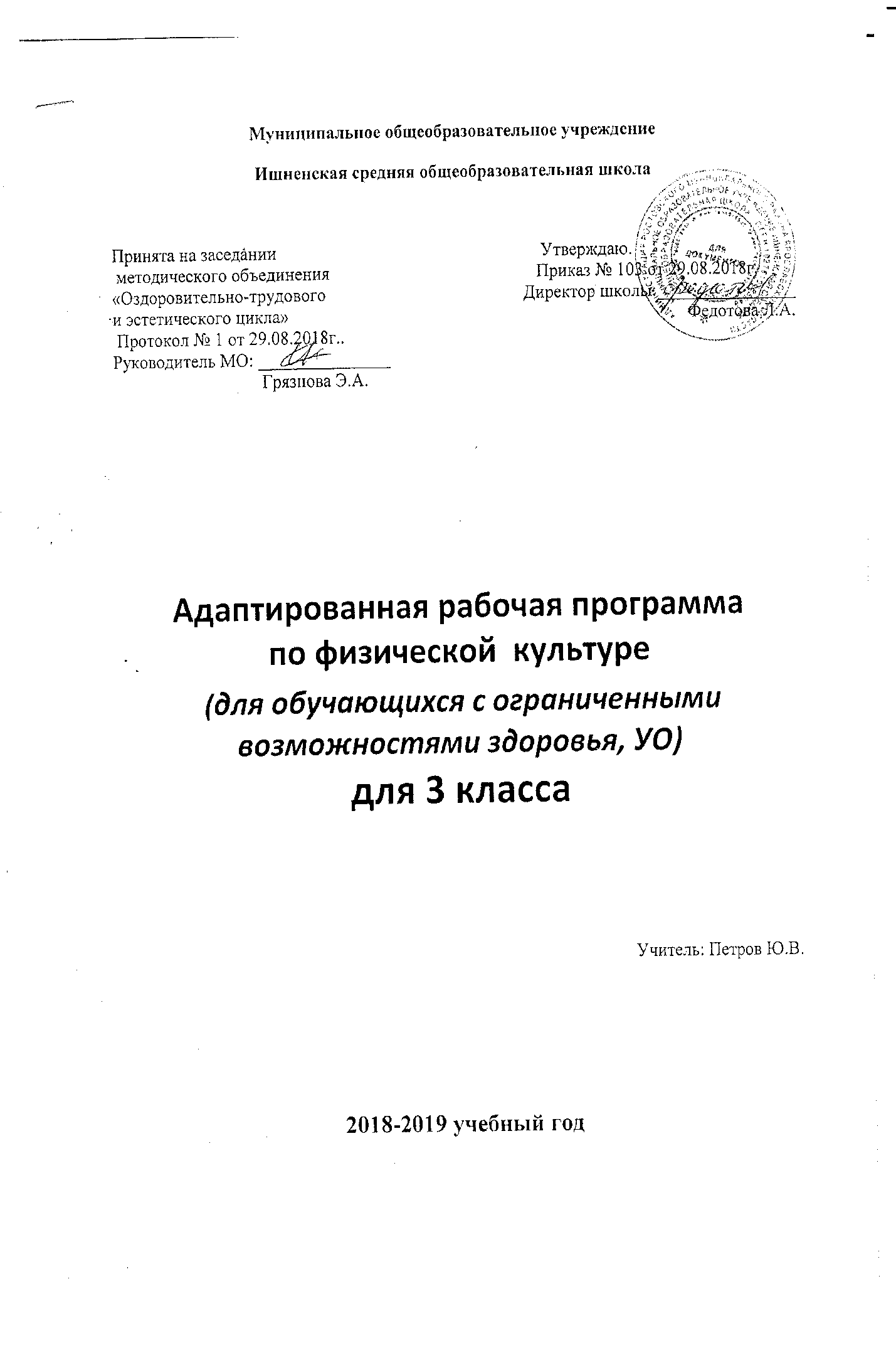 Пояснительная запискаРабочая программа для учащихся 3 класса составлена на основе государственной программы  под редакцией Воронковой В.В. ,  (автор В. Н.Белов, В.С.Кувшинов, В.М.Мозговой ) 2016 г., Москва, Владос  Физическая культура в специальном (коррекционном) образовательном учреждении VIII вида является составной частью всей системы работы с умственно отсталыми учащимися.Физическая культура входит в образовательную область «Физическая культура».Физическое воспитание рассматривается и реализуется комплексно и находится в тесной связи с умственным, нравственным, эстетическим, трудовым обучением.Рабочая программа реализует следующие цели и задачи:- коррекция и компенсация нарушений физического развития;- развитие двигательных возможностей в процессе обучения;- формирование, развитие и совершенствование двигательных умений и навыков;- развитие у учащихся основных физических качеств, привитие устойчивого отношения к занятиям по физкультуре;- укрепление здоровья, содействие нормальному физическому развитию;- усвоение учащимися речевого материала, используемого учителем на уроках по физической культуре.- формирование и развитие навыков самоконтроля, соблюдения правил безопасности при выполнении физических упражнений.Программа составлена с учётом принципов системности, доступности, перспективности между различными видами физической подготовки. Особое внимание уделяется урокам совершенствования навыков по выполнению упражнений направленных на формирование правильной осанки, координацию движений.Содержание программного материала уроков состоит из базовых основ физической культуры и  большого количества подготовительных, подводящих и коррекционных упражнений.В программу включены следующие разделы: гимнастика, лёгкая атлетика, лыжная подготовка, подвижные игры.Во 3 классе дети знакомятся с названиями снарядов и новыми гимнастическими элементами, бережно обращаться с инвентарём и оборудованием.В целях контроля в 3 классе проводится два раза в год (сентябре и мае) учёт двигательных возможностей и подготовленности учащихся по бегу на 30 м, прыжкам в длину с места, метанию на дальность.Она разработана в целях решения оздоровительных, образовательных, воспитательных и коррекционных задач.2.Общая характеристика учебного предмета.Рабочая программа составлена на основе государственной программы  под редакцией Воронковой В.В. ,  2016 г., Москва, Владос  Учебного плана М ОУ Ишненская СОШ на 2018/2019 учебный год.      Система физического воспитания, объединяющая все формы занятий физическими упражнениями, должна способствовать социализации ученика в обществе, формированию духовных способностей ребенка.Основные задачи реализации содержания:  Формирование установки на сохранение и укрепление здоровья, навыков здорового и безопасного образа жизни; соблюдение индивидуального режима питания и сна. Воспитание интереса к физической культуре и спорту, формирование потребности в систематических занятиях физической культуры и доступных видах спорта. Формирование и совершенствование основных двигательных качеств: быстроты, силы, ловкости и др. Формирование умения следить за своим физическим состоянием, величиной физических нагрузок, адекватно их дозировать. Овладение основами доступных видов спорта (легкой атлетикой, гимнастикой, лыжной подготовкой и др.) в соответствии с возрастными и психофизическими особенностями обучающихся. Коррекция недостатков познавательной сферы и психомоторного развития; развитие и совершенствование волевой сферы; Воспитание нравственных качеств и свойств личности  В связи с этим в основе обучения физическим упражнениям должны просматриваться следующие принципы:      - индивидуализация и дифференциация процесса обучения;      - коррекционная направленность обучения;      - оптимистическая перспектива;      - комплексность обучения на основе прогрессивных психолого-педагогических и психолого-физиологических теорий.          3. Описание места учебного предмета в учебном планеПо учебному плану М ОУ на 2017/2018 учебный год выделено 0,25 часа в неделю, в год - 12 часов. На изучение учебного предмета «Физкультура» в 3 классе отводится:• количество часов в I четверти - 4; • количество часов во II четверти - 4; • количество часов в III четверти - 5; • количество часов в IV четверти –4 4. Планируемые результаты освоения учебного предметаУчащиеся должны уметь: -рассчитываться на первый, второй, третий для последующего построения  в три колонны, шеренги; -  знать правила поведения на уроках физкультуры;- знать основные положения рук, ног, туловища;-знать значение дыхательной гимнастики упражнений для формирования правильной осанки;-самостоятельно выполнять требуемые перемены направления и темпа движений, руководствуясь командой учителя; -уметь выполнять упражнения с соблюдением дыхательного режима;- уметь передвигаться на лыжах разными способами; - уметь играть в подвижные игры, соблюдая правила поведения в спортивном зале и спортивной площадке;- уметь ориентироваться в пространстве;- уметь выполнять прыжки, метание и ходьбу.Личностными результатами изучения курса «Физическая культура» в 3 классе является формирование следующих умений:1) осознание себя как гражданина России; формирование чувства гордости за свою Родину; 2) формирование уважительного отношения к иному мнению, истории и культуре других народов; 3) развитие адекватных представлений о собственных возможностях, о насущно необходимом жизнеобеспечении;4) овладение начальными навыками адаптации в динамично изменяющемся и развивающемся мире; 5) овладение социальнобытовыми умениями, используемыми в повседневной жизни; 6) владение навыками коммуникации и принятыми ритуалами социального взаимодействия;7) способность к осмыслению социального окружения, своего места в нем, принятие соответствующих возрасту ценностей и социальных ролей;8) принятие и освоение социальной роли обучающегося, формирование и развитие социально значимых мотивов учебной деятельности; 9) развитие навыков сотрудничества со взрослыми и сверстниками в разных социальных ситуациях; 10) формирование эстетических потребностей, ценностей и чувств; 11) развитие этических чувств, доброжелательности и эмоционально-нравственной отзывчивости, понимания и сопереживания чувствам других людей; 12) формирование установки на безопасный, здоровый образ жизни, наличие мотивации к творческому труду, работе на результат, бережному отношению к материальным и духовным ценностям.Личностные результаты включают овладение обучающимися социальными компетенциями, необходимыми для решения практико-ориентированных задач и обеспечивающими становление социальных отношений обучающихся в различных средах.Предметными результатами изучения курса «Физическая культура» в 3 классе является формирование следующих умений и знаний: 1)первоначальные представления о значении физической культуры для укрепления здоровья человека, физического развития, повышения работоспособности; 2) умения правильно организовывать здоровьесберегающую жизнедеятельность (режим дня, утренняя зарядка, оздоровительные мероприятия и т.д.); 3) вовлечение в систематические занятия физической культурой и доступными видами спорта; 4) умения оценивать свое физическое состояние, величину физических нагрузок.5.Содержание тем учебного курса  Содержание программного материала уроков состоит из базовых основ физической культуры и большого количества подготовительных, подводящих и коррекционных упражнений.      В программу включены следующие разделы: гимнастика, легкая атлетика, лыжная подготовка, подвижные игры.Гимнастика и акробатика (4 часа). Строевые упражнения: построение в колонну, шеренгу по инструкции учителя. Повороты на месте под счёт размыкание и смыкание приставными шагами. Перестроение из колонны по одному в колонну по два через середину зала в движении с поворотом. Выполнение команд: «Шире шаг!», «Реже шаг!» Общеразвивающие и корригирующие упражнения без предметов: - упражнения на осанку; - дыхательные упражнения; - основные положения и движения рук, ног, туловища, головы. Общеразвивающие и корригирующие упражнения с предметами: - с гимнастическими палками; - с флажками; - с мячами; - со скакалкой; - с набивными мячами. Акробатические упражнения: перекаты в группировке. Из положения лёжа на спине »мостик».2-3 кувырка вперёд (индивидуально)Лазанье: по гимнастической стенке вверх и вниз разноимённым и одноимённым способами, в сторону приставными шагами, по наклонной скамейке (угол 20-30 град.) с опорой на стопы и кисти рук. Пролезание сквозь гимнастические обручи. Висы: на гимнастической стенке на согнутых руках. Упор на гимнастической скамейке, гимнастическом козле. Равновесие: ходьба по гимнастической скамейке с перешагиванием через предмет, по рейке гимнастической скамейке, с доставанием предметов с пола в положении приседа. Стойка на одной ноге, другая всторону, вперёд, назад с различным положением рук. Опорные прыжки: подготовка к выполнению опорных прыжков. Прыжок боком через гимнастическую скамейку с опорой на руки. Прыжок в глубину из положения приседа. Обучающиеся должны знать: -правила поведения в физкультурном зале, спортивной площадке; -название снарядов и гимнастических элементов; -правила безопасности при занятии физическими упражнениями. Обучающиеся должны уметь: - выполнять строевые команды учителя; - сохранять равновесие на гимнастической скамейке с предметом в руках; - лазать на четвереньках по наклонной плоскости вверх, вниз.Лёгкая атлетика (6 часов)Ходьба: в различном темпе, с выполнениями упражнений для рук . С контролем и без контроля зрения. Бег: понятие высокий старт. Медленный бег до 3-х минут . Бег в чередовании с ходьбой до 100 м.. Челночный бег (3х5 м) .на скорость до 40 м. понятие эстафетный бег (встречная эстафета).Прыжки: с ноги на ногу с продвижением вперёд, до 15 м. прыжки в длину (место отталкивание не обозначено) способом согнув ноги. Ознакомление с прыжком с разбега способом перешагивание. Метание: малого мяча левой, правой рукой на дальность в горизонтальную и вертикальную цель (баскетбольный щит с учётом дальности отскока на расстоянии 4-8 м) с места. Обучающиеся должны знать: -понятие о правильной осанке, ходьбе, беге, метании, прыжках; -значение утренней зарядки; -правила безопасности при занятиях физическими упражнениями. Обучающиеся должны уметь: - выполнять ходьбу с различным положением рук; - выполнять высокий старт, бегать на скорость 30 метров, бегать с высоким подниманием бедра, захлёстыванием голени; - прыгать в длину с разбега без учёта места отталкивания, в высоту с прямого разбега способом «согну ноги»; - метать мяч на дальность.Лыжная подготовка (3 часа)Построение в одну шеренгу с лыжами и на лыжах. Выполнение команд: «Становись!», «Равняйсь!», «Смирно!», «Вольно!». Передвижение скользящим шагом по учебной лыжне. Подъём ступающим шагом на склон, спуск с горки в основной стойке. Передвижение на лыжах (до 800 м за урок). Обучающиеся должны знать: -правила безопасности при занятиях лыжами-как строиться в шеренгу с лыжами, выполнять команды с лыжами в руках.Обучающиеся должны уметь: - правильно выбирать лыжи и палки; - выполнять на лыжах повороты на месте вокруг пяток; - выполнять спуск в основной стойке лыжника; - проходить на лыжах до 1 км. Подвижные игры (4 часа) «Два сигнала», «Запрещённое движение». Игры с элементами общеразвивающих упражнений: «Шишки, желуди, орехи», «Самые сильные», «Мяч – соседу». Игры с бегом и прыжками: «Пятнашки маршем», «Прыжки по полоскам», «Точный прыжок», «К своим флажкам». Игры с бросанием, ловлей и метанием: «Зоркий глаз», «Попади в цель», «Мяч среднему», «Гонка мячей по кругу». Игры зимой : «Вот так карусель», «Снегурочка». Обучающиеся должны знать: -правила безопасности при занятиях подвижными играми; -правила игр и выполнять их Раздел «Легкая атлетика» включает ходьбу, бег, прыжки и метание. Обучение элементам легкой атлетики и их совершенствование должно осуществляться на основе развития у детей двигательных качеств.      Уроки лыжной подготовки как обязательные занятия проводятся с 3 класса сдвоенными уроками при температуре не ниже 12°С (для средней климатической зоны).. При проведении уроков по лыжной подготовке, особое внимание уделять соблюдению технике безопасности и охране здоровья школьников.      Последовательность и сроки прохождения программного материала, количество времени на различные разделы программы определяю в графике распределения материала по видам, в планах на каждую четверть и в поурочных планах.            Одним из ведущих требований к проведению уроков физкультуры в начальных классах является широкое использование дифференцированного и индивидуального подхода к учащимся.      Учащиеся, отнесенные по состоянию здоровья к подготовительной медицинской группе, от общих занятий не освобождаются, а занимаются на уроке со всеми. К ним применяется индивидуальный подход.Распределение учебного времени на различные виды программного материалапо  3 классу      Все занятия по физкультуре проводятся в спортивном зале,  на свежем воздухе при соблюдении санитарно-гигиенических требований.      В целях контроля в 3 классе проводится два раза в год (в сентябре и мае) учет двигательных возможностей и подготовленности учащихся по бегу на 30 м, прыжкам в длину и с места, метанию на дальность.      Оценку по предмету «Физкультура» определяю в зависимости от степени овладения учащимися двигательными умениями (качество) и результатом, строго индивидуально. Психолого-педагогическая характеристика обучающихся  с умственной отсталостьюУмственная отсталость — это не просто «малое количество ума», это качественные изменения всей психики, всей личности в целом. У умственной отсталых детей имеются грубые изменения в условно-рефлекторной деятельности, разбалансированность процессов возбуждения и торможения, нарушения взаимодействия сигнальных систем. И как следствие — аномалия психического развития ребенка, включающая:—   недоразвитие познавательных процессов, и прежде всего — восприятие; отмечается также узость объема восприятия, фрагментарный характер восприятия и низкая активность этого процесса;—   бессистемное мышление, при котором вычленяются лишь наиболее заметные части предметов, не устанавливаются связи между отдельными частями предметов и отдельными предметами;—   нарушение памяти;—   трудности в воспроизведении образов восприятия представлений: фрагментарность, недифференцированность образов мешает развитию познавательной деятельности;—  дефекты всех сторон речи (фонетической, лексической, грамматической); затруднен звукобуквенный анализ и синтез, восприятие и понимание речи; снижена потребность в речевом общении;—   недостатки внимания (малая устойчивость, трудности распределения, замедленная переключаемость); особенно страдает произвольное внимание: если работа неинтересная, дети ее просто бросают; они не могут долго ни на чем сосредоточиться;—  нарушения эмоционально-волевой сферы (недоразвитие эмоций,оттенков переживаний, переживания неглубокие и неустойчивые, апатия может неожиданно сменяться эйфорией);—  нарушения деятельности: несформированность навыков учебной деятельности, недоразвитие целенаправленности деятельности, трудности самостоятельного планирования собственной деятельности; неумение соотнести получаемые результаты с ранее поставленной задачей и оценить результат; некритичность к своей работе.Все эти особенности детей носят стойкий характер, потому что являются результатом органических поражений на разных этапах развития (генетические, внутриутробные, во время родов и др.).6.Учебно-тематическое планирование                     тематическое планирование по физической культуре 3 класса.7.Описание материально-технического обеспечения образовательного процессаСписок литературы:Программа специальных (коррекционных) образовательных учреждений VIII вида  под редакцией Воронковой В.В. ,  (автор В. Н.Белов, В.С.Кувшинов, В.М.Мозговой ) 2016 г., Москва, Владос  304с.И.А.Винер «Гимнастика», 2011г. Москва, просвещение. Периодические издания «Физкультура в школе» и «Спорт в школе»Е.М.Лутковский и А.А.Филиппов «Лёгкая атлетика», 1977 г. Москва «Физкультура и спорт».В.М. Мозговой «Уроки физической культуры в начальных классах», 2009 г. Москва, просвещение. Е.С.Черник «Физическая культура во вспомогательной школе», 1997 г. Москва, «Учебная литература». Ю.Д.Железняков »Спортивные игры», 2011 г. Москва, издательский центр «Академия» Г.А.Колодницкий «Лёгкая атлетика», 2011г. Москва, просвещение.КлассВиды упражнений, времяВиды упражнений, времяВиды упражнений, времяВиды упражнений, времяВсего часовКлассгимнастикалегкая атлетикаподвижные игрылыжи Всего часов3464317№№Дата Тем урока часчасПланируемые результаты освоенияПланируемые результаты освоенияПланируемые результаты освоения№№Дата Тем урока часчаспредметныепредметныеличностные№№Дата Тем урока часчасминимальный уровеньдостаточный уровеньличностныеI  четверть   - 4 часI  четверть   - 4 часI  четверть   - 4 часI  четверть   - 4 часI  четверть   - 4 часI  четверть   - 4 часI  четверть   - 4 часI  четверть   - 4 час1ОРУ упражнение Тестирование бега на 30 м с высокого старта1 Учить  правила поведения в физкультурном зале, на площадке  Учить  правила поведения в физкультурном зале, на площадке Знать правила поведени в  физкультурном зале формирование уважительного отношения к иному мнению2-ОРУ бег на 30 мОФП Бросок большого мяча1Учить строиться в колонну, шеренгу  Учить строиться в колонну, шеренгу   Знать правила построения в колонну и шеренгу развитие адекватных представлений о собственных возможностях3Прыжки в длину  с места1 Учить перестроению из колонны по одному, по два  Учить перестроению из колонны по одному, по два   Знать правила перестроения из колонны по одному, по два  овладение начальными навыками адаптации4Бег с прпепятсвием1Учить повороту кругомУчить повороту кругомЗнать правила поворота  кругомовладение начальными навыками адаптацииII  четверть   -4 часаII  четверть   -4 часаII  четверть   -4 часаII  четверть   -4 часаII  четверть   -4 часаII  четверть   -4 часаII  четверть   -4 часаII  четверть   -4 часа55Акробатика, кувырок вперед. Акробатика,тестирование наклона вперед.11Учить выполнять упражнения на гимнастическом снаряде по инструкции учителя   Уметь выполнять упражнения на гимнастическом снаряде при соблюдении техники безопасности овладение начальными навыками адаптации66Акробатика,комбинации11Учить выполнять упражнения с гимнастическими обручами Уметь выполнять упражнения с гимнастическими обручами формирование и развитие социально значимых мотивов учебной деятельности; 77Лазание ползание Повороты на бревне. Полоса препятствий11 Выполнять упражнения по инструкции учителя на гимнастической стенке знание правил, техники выполнения двигательных действий;  развитие навыков сотрудничества88Лазание и перезаниеВыполнять упражнения по инструкции учителя на гимнастической конезнание правил, техники выполнения двигательных действий;овладение начальными навыками адаптацииIII  четверть   -5 часовIII  четверть   -5 часовIII  четверть   -5 часовIII  четверть   -5 часовIII  четверть   -5 часовIII  четверть   -5 часовIII  четверть   -5 часовIII  четверть   -5 часовIII  четверть   -5 часов99Т.Б по лыжной подготовки. Передвижение на лыжах.11 Учить целенаправленно, действовать в подвижных играх Уметь играть в игры на  развитие  быстроты,  выносливости,  силы,  координации;   владение навыками коммуникации1010Одевание лыж.Ступающий шаг 11Учить строиться в одну шеренгу с лыжами и выполнять команды учителя Уметь строиться в шеренгу с лыжамиразвитие навыков сотрудничества1111Ступающий шаг малый круг11 Выполнять инструкции учителя при выполнении упражнений с лыжами знание видов двигательной активности, направленных на преимущественное развитие основных физических качеств  способность к осмыслению социального окружения1212Ступающий  шаг большой круг Выполнять инструкции учителя при выполнении упражнений с лыжами знание видов двигательной активности, направленных на преимущественное развитие основных физических качеств  способность к осмыслению социального окружения13 13 Игра на основе баскетбола « мяч в корзину» Выполнять инструкции учителя при выполнении упражнений с мячомУметь играть в игры  с  мячомвладение навыками коммуникацииIV  четверть   -4 часаIV  четверть   -4 часаIV  четверть   -4 часаIV  четверть   -4 часаIV  четверть   -4 часаIV  четверть   -4 часаIV  четверть   -4 часаIV  четверть   -4 часа1414Имитационные упражнения «кроля на груди11Учить  поинструкции учителя  знание правил, техники выполнения двигательных действий;  владение навыками коммуникации1515Т.Б на уроке легкой атлетики, прыжки в длину с места1111Учить прыжкам и чередовать бег с ходьбой  знание правил, техники выполнения двигательных действий;  формирование и развитие социально значимых мотивов учебной деятельности; 1616Беговая подготовка. Кросс 1 км.11Учить понятию «эстафетный бег»  знание правил, техники выполнения двигательных действий; способность к осмыслению социального окружения1717Прыжок  в длину с разбегаУчить прыжкам и чередовать бег с ходьбой знание правил, техники выполнения двигательных действий;владение навыками прыжка